Την Κυριακή 3 Ιουνίου ο εορτασμός της Μάχης της ΠαύλιανηςΟ Δήμος Λαμιέων και η Τοπική Κοινότητα Παύλιανης διοργανώνουν εκδήλωση απόδοσης τιμής στους αγωνιστές που έπεσαν πολεμώντας την 3η Ιουνίου 1943 στη «Μάχη της Παύλιανης». Η εκδήλωση θα πραγματοποιηθεί την Κυριακή 3 Ιουνίου 2018 και ώρα 11:00π.μ. στο Μνημείο των Πεσόντων στην Τοπική Κοινότητα Παύλιανης, σύμφωνα με το ακόλουθο πρόγραμμα:
11:00π.μ.: Προσέλευση Προσκεκλημένων.
11:15π.μ.: Επιμνημόσυνη Δέηση.
                • Προσκλητήριο Νεκρών.
                • Τήρηση ενός λεπτού σιγής.
                • Χαιρετισμός από το Δήμαρχο Λαμιέων Νίκο Σταυρογιάννη.
                • Κεντρική ομιλία από τον Πρόεδρο της Τ. Κ. Παύλιανης Γιώργο Ρηγάκη.
                • Κατάθεση στεφάνων.
                • Ανάκρουση Εθνικού Ύμνου.
Πέρας εκδήλωσης.                                                                                                                              Από το Γραφείο Τύπου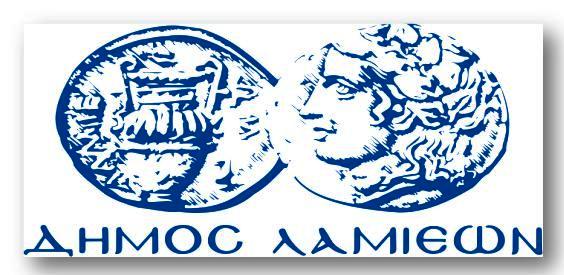 ΠΡΟΣ: ΜΜΕΔΗΜΟΣ ΛΑΜΙΕΩΝΓραφείου Τύπου& Επικοινωνίας                                                   Λαμία, 29/5/2018